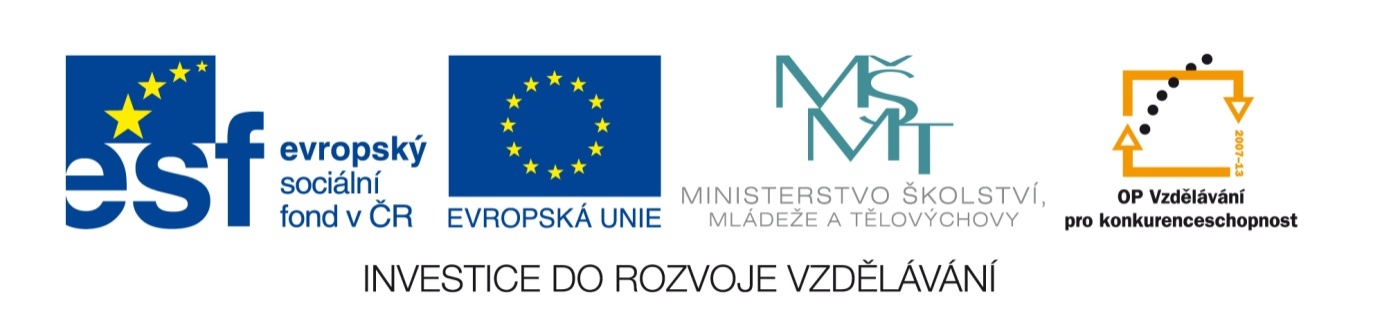 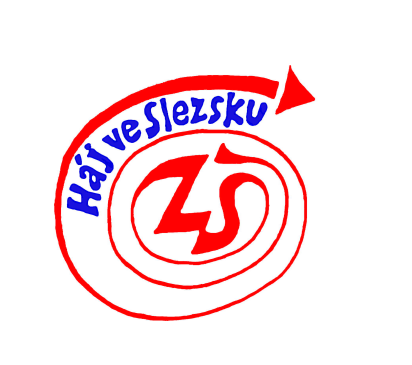 Svátek svatého MartinaSvátek svatého Martina byl jedním z nejoblíbenějších svátků roku. Na mnoha místech se konaly poutě, hojně se pořádala martinská posvícení. Hospodyně pekly posvícenskou martinskou husu a martinské rohlíky nebo podkovy (zvané martiny) a roháče.V Česku se slaví jeho svátek 11. listopadu a je s ním spojeno mnoho tradic či pranostik. Jedni čekají, že Svatý Martin přijede na bílém koni (čekají první sníh), druzí ochutnávají první letošní, tzv. Svatomartinské víno. Tento svátek je dnem, kdy se lidé setkávají s dobrými přáteli nebo s celou rodinou a kdy zasednou nad martinskou husou či martinským pečivem.1. Přečti si básničku.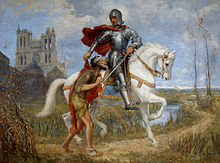 Na svatého Martina 

Na svatého Martina		Prý přijede na koni
prý už zima začíná.		podkovami zazvoní.
Bílý mokrý sníh		A ten kůň je sníh,
leží na polích.			leží na polích!Pranostiky:Svatý Martin přijede na bílém koni. Na svatého Martina, bývá dobrá peřina, Martinův led, bude vodou hned nebo Na svatého Martina, kouřívá se z komína.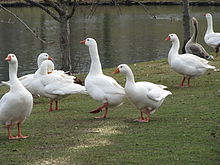 Svatomartinské hody:Svatomartinské hody se slaví 11.11. Umíš si objednat v restauraci z jídelního lístku?2. Objednávka jednotlivých členů rodiny.Maminka: Husí játra s broskví, opečená bagetka, Smetanová husí polévka se zeleninou a drůbky, Husí prsíčko připravované moderní šetrnou úpravou, bramborové pyré, Minerální voda, Créme Brülée,Capuccino.Tatínek:  Uzené husí prso se zázvorem - jablečným chutney, opečená bagetka, Silný husí vývar s masovými kuličky a petrželovým svítkem, Pečené husí stehýnko, bílé a červené zelí, karlovarský knedlík, Coca Cola.Bratr: Silný husí vývar s masovými kuličky a petrželovým svítkem, Špalíček z husího stehna s kysaným zelím, šťouchaným bramborem a cibulí,Sprite, Coca Cola, Créme Brülée.Sestra: Smetanová husí polévka se zeleninou a drůbky, Husí roláda s nádivkou z jater servírovaná na staročeském šouletu, Fanta, Perníkový řez s povidly, Café latté.3. Každý měl svou účtenku:1) Ke každému objednanému menu přiřaď cenu jídla a zapiš ji na účtenku.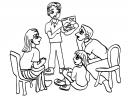 2) Vypočítej kolik zaplatil v korunách každý člen rodiny.3) Zjisti, který člen z rodiny mě nejdražší objednávku.4) Zkus si sám objednat své vlastní Svatomartinské menu a spočítej.5) Odhadni kolik korun stála hostina celkem? Napiš:_____________Celkem zaplatili:Maminka ..........................................................................................................Tatínek .............................................................................................................Bratr .................................................................................................................Sestra ..............................................................................................................Celkem hostina stála_____________________________________Kč.Zdroje:http://www.detskestranky.cz/clanek/738-na_svateho_martina.htmhttp://cs.wikipedia.org/wiki/Martin_z_Tours	http://cs.wikipedia.org/wiki/Soubor:Wilfred_Thompson_St_Martin_And_The_Beggar.jpghttp://www.i-creative.cz/wp-content/uploads/2012/01/familyhomeevening1large.jpg				Název projektu:ZŠ Háj ve Slezsku – Modernizujeme školuČíslo projektu:CZ.1.07/1.4.00/21.3459Oblast podpory:Zlepšení podmínek pro vzdělávání na základních školáchVzdělávání pro konkurenceschopnostč. výzvy 21, prior.  osa 7.1.  Počáteční vzděláváníVýuková oblast:Matematika a její aplikaceNázev materiálu:VY_12_INOVACE_440 Ročník:4.Sada:MATEMATIKADruh:Pracovní listAutor:Mgr. Ľudmila HlubkováNázev:Svatomartinské hodyAnotace:Žák si opakuje, procvičuje, upevňuje početní dovednosti se zaměřením na sčítání více sčítanců a práci s penězi. Ověřuje si poznatky ze života.Datum vytvoření:   9. 11. 2012Datum ověření:12. 11. 2012